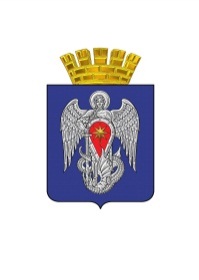 АДМИНИСТРАЦИЯ ГОРОДСКОГО ОКРУГА ГОРОД МИХАЙЛОВКАВОЛГОГРАДСКОЙ ОБЛАСТИПОСТАНОВЛЕНИЕот  12 февраля 2019 г.                            № 378Об утверждении Порядка организации и проведения рейтингового голосования по проектам благоустройства общественных территорий, подлежащих благоустройству в первоочередном порядке  в соответствии с муниципальной программой «Формирование современной городской среды городского округа город Михайловка Волгоградской области на 2018-2022 годы»Руководствуясь Федеральным законом от 06 октября 2003г. № 131-ФЗ «Об общих принципах организации местного самоуправления в Российской Федерации», в соответствии с приказом комитета жилищно-коммунального хозяйства и топливно-энергетического комплекса Волгоградской области от 31.01.2019 № 22-ОД «Об утверждении Порядка организации и проведения процедуры рейтингового голосования по проектам благоустройства общественных территорий муниципального образования, подлежащих благоустройству в первоочередном порядке в соответствии с муниципальной программой формирование современной городской среды», Уставом городского округа город Михайловка Волгоградской области, администрация городского округа город Михайловка Волгоградской области                             п о с т а н о в л я е т :1. Утвердить Порядок организации и проведения рейтингового голосования по проектам благоустройства общественных территорий, подлежащих благоустройству в первоочередном порядке  в соответствии с муниципальной программой «Формирование современной городской среды городского округа город Михайловка Волгоградской области на 2018-2022 годы».2. Настоящее постановление подлежит официальному опубликованию. 3.Контроль исполнения настоящего постановления возложить на заместителя главы городского округа по жилищно-коммунальному хозяйству Ю.Д. Кокина. Глава городского округа                                                                  С.А. ФоминПорядокорганизации и проведения рейтингового голосования по проектам благоустройства общественных территорий, подлежащих благоустройству в первоочередном порядке  в соответствии с муниципальной программой «Формирование современной городской среды городского округа город Михайловка Волгоградской области на 2018-2022 годы»Раздел 1 Общие положения1. Настоящий порядок регулирует вопросы организации и проведения рейтингового голосования для определения общественных территорий, подлежащих благоустройству в первоочередном порядке в соответствии с муниципальной программой «Формирование современной городской среды городского округа город Михайловка Волгоградской области на 2018-2022 годы». 2. Функции по организации голосования возлагаются на общественную комиссию. 3. В нормативном правовом акте главы городского округа город Михайловка Волгоградской области о назначении голосования по общественным территориям устанавливаются следующие сведения:1) дата (или период) и время проведения голосования;2) форма голосования (очное голосование и (или) интернет – голосование);3) места проведения голосования (адреса территориальных счетных участков);4) перечень общественных территорий, представленных на голосование;5) порядок определения победителя по итогам голосования; 6) критерии включения общественной территории в перечень общественных территорий, предлагаемых для голосования;7) количество общественных территорий, за которые участник голосования вправе проголосовать;8) форма итогового протокола территориальной счетной комиссии о результатах голосования;9) форма итогового протокола общественной комиссии о результатах голосования;10) форма бюллетеня для голосования.4. Решение о голосовании подлежит опубликованию в порядке, установленном для официального опубликования муниципальных правовых актов, и размещению на официальном сайте городского округа город Михайловка Волгоградской области в информационно-телекоммуникационной сети Интернет не менее чем за 5 календарных дней до дня проведения голосования.5. Проведение голосования организует и обеспечивает общественная комиссия.Общественная комиссия обеспечивает:1) изготовление бюллетеней для голосования в случае проведения очного голосования и передает их, а также иную документацию, связанную с подготовкой и проведением голосования, в территориальные счетные комиссии; 2) формирование территориальных счетных комиссий в составе не менее трех человек: председатель, секретарь и член (члены) комиссии. При формировании территориальных счетных комиссий учитываются предложения политических партий, иных общественных объединений, собраний граждан. Членами территориальной счетной комиссии не могут быть лица, являющиеся инициаторами по выдвижению проектов благоустройства, по которым проводится голосование. Полномочия территориальной счетной комиссии прекращаются после опубликования результатов голосования;3) работу электронного сервиса в информационно-телекоммуникационной  системе «Интернет» в случае проведения интернет – голосования;4) рассмотрение жалоб (обращений) граждан по вопросам, связанным с проведением голосования;5) осуществляет иные полномочия, определенные главой городского округа город Михайловка Волгоградской области.6. Граждане участвуют в голосовании лично на равных основаниях. Каждый участник голосования имеет один голос.7. Граждане и организации вправе проводить агитацию в поддержку отбора конкретной общественной территории, самостоятельно определяя формы агитации, не противоречащие законодательству РФ.Агитационный период начинается со дня официального опубликования  решения о назначении голосования и прекращается за 1 день до даты начала голосования.Раздел 2 Очное голосование1. Очное голосование проводится на территориальных счетных участках путем заполнения бюллетеней участниками голосовании.2. Члены территориальных счетных комиссий составляют список участников голосования, пришедших на счетный участок для проведения очного голосования (далее – список). В список включаются граждане Российской Федерации, достигшие 14-летнего возраста и зарегистрированные по месту жительства на территории городского округа город Михайловка Волгоградской области  (далее – участник голосования). В списке указываются фамилию, имя и отчество участника голосования, серию и номер паспорта (реквизиты иного документа, удостоверяющие личность в соответствии с законодательством РФ) участника голосования. В том числе в списке предусматриваются:- графа для проставления участником голосования подписи за полученный им бюллетень;- графа «Согласие на обработку персональных данных» для проставления участником голосования подписи о согласии участника голосования на обработку его персональных данных в соответствии с Федеральным законом от 27.07.2006 г. № 152-ФЗ «О персональных данных»;- графа для проставления подписи члена территориальной счетной комиссии, выдавшего бюллетень участнику голосования.3. Для получения бюллетеня участник голосования предъявляет паспорт гражданина Российской Федерации или иной документ, удостоверяющие личность в соответствии с законодательством РФ, и ставит подпись в списке за получение бюллетеня, а также расписывается в подтверждении согласия на обработку персональных данных.После этого в списке расписывается член территориальной счетной комиссии, выдавший участнику голосования бюллетень. Член территориальной счетной комиссии разъясняет участнику голосования порядок заполнения бюллетеня.4. Участник голосования заполняет бюллетень, проставляя любой знак в квадрате  напротив общественной территории, за которую он собирается голосовать.При проведении голосования участник голосования вправе ознакомиться с описанием общественных территорий, предлагаемых для голосования, с дизайн – проектами благоустройства территорий и перечнем запланированных работ.5. По окончании очного голосования все бюллетени передаются председателю территориальной счетной комиссии, который несет персональную ответственность за сохранность заполненных бюллетеней.6. По истечении периода проведения голосования председатель территориальной счетной комиссии объявляет о завершении голосования, и территориальная счетная комиссия приступает к подсчету голосов участников голосования.Подсчет голосов участников голосования осуществляется открыто и гласно и начинается сразу после окончания времени голосования. При подсчете голосов имеют право присутствовать представители органов государственной власти, органов местного самоуправления, общественных объединений, представители средств массовой информации, иные лица, определенные решением общественной комиссии.7. Перед непосредственным подсчетом голосов все использованные бюллетени передаются председателю территориальной счетной комиссии.При этом фиксируется общее количество участников голосования, принявших участие в голосовании.Неиспользованные бюллетени погашаются путем отрезания нижнего левого угла. Количество неиспользованных бюллетеней фиксируется в итоговом протоколе территориальной счетной комиссии. При непосредственном подсчете голосов данные, содержащиеся в бюллетенях, оглашаются и заносятся в специальную таблицу, которая содержит перечень всех общественных территорий, представленных в бюллетенях, после чего суммируются.Недействительные бюллетени при подсчете голосов не учитываются. Недействительными считаются бюллетени, которые не содержат отметок в квадратах напротив общественных территорий, и бюллетени, в которых участник голосования отметил большее количество общественных территорий, чем предусмотрено, а также любые иные бюллетени, по которым невозможно выявить действительную волю участника голосования. Недействительные бюллетени подсчитываются и суммируются отдельно.В случае возникновения сомнений в определении мнения участника голосования в бюллетене такой бюллетень откладывается в отдельную пачку. По окончании сортировки территориальная счетная комиссия решает вопрос о действительности всех вызвавших сомнение бюллетенях, при этом на оборотной стороне бюллетеня указываются причины признания его действительным или недействительным. Эта запись подтверждается подписью председателя территориальной счетной комиссии.8. После завершения подсчета действительные и недействительные бюллетени упаковываются в отдельные пачки, мешки или коробки, на которых указываются номер счетного участка, число упакованных действительных и недействительных бюллетеней.  Пачки, мешки или коробки с бюллетенями заклеиваются и скрепляются подписью председателя территориальной счетной комиссии.9. После проведения всех необходимых действий и подсчетов территориальная счетная комиссия устанавливает результаты голосования на своем счетном участке. Эти данные фиксируются в итоговом протоколе территориальной счетной комиссии. В итоговом протоколе заседания территориальной счетной комиссии о результатах голосования на территориальном счетном участке указываются: 1) число граждан, принявших участие в открытом голосовании;2) результаты очного голосования (итоги голосования) в  виде рейтинговой таблицы общественных территорий, составленной по итогам очного голосования исходя из количества голосов участников голосования, отданных за каждую территорию;3) иные данные по усмотрению комиссии.Итоговый протокол заседания территориальной счетной комиссии подписывается всеми присутствующими на заседании членами территориальной счетной комиссии.Итоговый протокол заседания территориальной счетной комиссии передается председателем территориальной счетной комиссии в общественную комиссию.10. По решению общественной комиссии подсчет голосов участников голосования может осуществляться в общественной комиссии.Раздел 3 Подведение итогов голосования1.Подведение итогов голосования производится общественной комиссией на основании протоколов территориальных счетных комиссий в случае очного голосования и (или) на основании результатов интернет- голосования.При равенстве количества голосов, отданных участниками голосования за несколько общественных территории, приоритет отдается общественной территории, заявка на включение которой в голосование поступила раньше.2. Подведение итогов голосования общественная комиссия производит в течение 3 календарных дней со дня проведения голосования, но не позднее 03 марта в 2019 году и далее ежегодно не позднее 03 февраля года, предшествующего году реализации мероприятия по благоустройству территорий.3. После подведения итогов голосования общественная комиссия формирует и представляет главе городского округа город Михайловка Волгоградской области итоговый протокол результатов голосования.В итоговом протоколе заседания общественной комиссии указываются:1) число граждан, принявших участие в открытом голосовании;2) результаты очного голосования (итоги голосования) в виде рейтинговой таблицы общественных территорий, составленной по итогам очного голосования исходя из количества голосов участников голосования, отданных за каждую территорию;3) иные данные по усмотрению комиссии.Итоговый протокол заседания общественной комиссии печатается на листах формата A4. Каждый лист итогового протокола нумеруется, подписывается всеми присутствующими на заседании  членами общественной комиссии. На каждом листе указывается дата и время подписания протокола. Время подписания протокола, указанное на каждом листе, должно быть одинаковым. Итоговый протокол общественной комиссии составляется в одном экземпляре.4. Сведения об итогах голосования подлежат официальному опубликованию в порядке, установленном для официального опубликования  муниципальных правовых актов, и размещаются на официальном сайте городского округа город Михайловка Волгоградской области в информационно-телекоммуникационной сети «Интернет».5. Документация, связанная с проведением голосования, в том числе списки граждан, принявших участие в голосовании, протоколы территориальных счетных комиссий, итоговый протокол в течение одного года хранятся в администрации городского округа город Михайловка Волгоградской области, а затем уничтожаются. Списки граждан, принявших участие в голосовании, хранятся в сейфе, либо ином специально приспособленном для хранения документов месте, исключающем доступ к ним посторонних лиц.6. Участники голосования, а также иные заинтересованные лица, вправе подать в общественную комиссию жалобу (обращения) по вопросам, связанным с проведением голосования. Общественная комиссия регистрирует поступившие жалобы (обращения) и рассматривает их  на своих заседаниях в течение 5 дней в период подготовки к проведению голосования, а в день голосования – непосредственно в день обращения.7. Решения избирательных комиссий по жалобам, поступившим до дня голосования в ходе агитационного периода, рассматриваются в течение 5 дней, но не позднее дня, предшествующего дню голосования, а в день голосования или в день, следующий за днем голосования, - немедленно. Если факты, содержащиеся в жалобах, требуют дополнительной проверки, решения по ним принимаются не позднее чем в десятидневный срок. О принятом решении заявителю сообщается письменно.8. Общественная комиссия, не направляет жалобу в территориальную комиссию (за исключением случая, когда обстоятельства, изложенные в жалобе, не были предметом рассмотрения соответствующей территориальной комиссии), обязаны рассмотреть ее и вынести одно из следующих решений:1) оставить жалобу без удовлетворения;2) отменить обжалуемое решение полностью или в части (признать незаконным действие (бездействие) и принять решение по существу;3) отменить обжалуемое решение полностью или в части (признать незаконным действие (бездействие), обязав соответствующую избирательную комиссию повторно рассмотреть вопрос и принять решение по существу (совершить определенное действие).9. Общественная комиссия вправе потребовать от территориальных комиссий, инициативных групп, иных групп участников голосования, органов местного самоуправления, организаций, в том числе организаций, осуществляющих выпуск средств массовой информации, и их должностных лиц представления необходимых сведений и материалов, связанных с рассмотрением жалобы.10. По итогам рассмотрения жалобы (обращения) в адресе заявителя, заинтересованного лица направляется ответ в письменной форме за подписью председателя общественной комиссии.11. В случае принятия жалобы к рассмотрению судом и обращения того же заявителя в общественную комиссию с аналогичной жалобой общественная комиссия приостанавливает рассмотрение жалобы до вступления решения суда в законную силу. В случае вынесения судом решения по существу жалобы общественная комиссия прекращает ее рассмотрение.УТВЕРЖДЕНпостановлением администрации                                     городского округа город Михайловка  Волгоградской области                     от 12.02.2019  №378